Obon Trivia Quiz ANSWER SHEET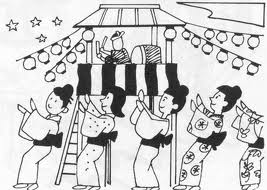 Obon trivia quiz – questionsROUND 1What should you say before eating a meal?a.  いただきますb.  いたいc.　いってらしゃいd. ごちそうさまでしたTo say that food tastes good you should say…?ここのこおいしいですさむらい３．Which of the following is not traditionally used in yakitori?          a. chicken skin          b. chicken liver          c.chicken neck          d. chicken thighおこのみやき  translates in English to….?Egg sushiGrilled chicken on skewersPan fried seafood omelettes. As you like it pancakeGyoza is originally a …?Chinese dishJapanese dishKorean dishAustralian dishTRUE/FALSEIn most formal settings, prior to eating your meal, wiping your hands on an おしぼりis compulsory.Who wears the はちまきat the Obon Festival?the hostthe drummera selected guest from the crowdthe goldfishTRUE/FALSEThe Japanese place lanterns in the river to symbolise the release of a new manga pokemon game.What is the population of Japan?127.08 million128 million145.365 million256.310 million    0.4% of people in Japan are:AboriginalChineseAllergic to sushiActorsEND OF ROUND 1ROUND 2What are the main religions in Japan?Buddhist, Catholic, ShintoShinto, ChristianShinto & BuddhistAnglican, Catholic, JewishWhat is sake?Type of Japanese buffaloHockey playerRice wineAn octopus found near OkinawaWhat is a piece of Japanese clothing called?KiltBurkaKimonoNinja suitWhat do you normally fill sushi with?VegetablesKangarooSeafoodBeefWhat is usually found in a traditional Japanese home?FenceFoot restHot air balloonTatami matsWhat colours are on the Japanese flag?Red with a white spotRed with gold starsGreen, white & redWhite with a red spot In Japan it is customary after eating to:rub the chopsticks togetherLeave the chopsticks standing upright in the dishLeave them beside the bowlThe Obon Festival celebrates:The beauty of the environmentThe start of the cherry blossom seasonRemembering loved ones you’ve lostIn Japanese language there are:46 hiragana characters4 different scripts4 different kanji for foodWhat is the traditional dance called that is performed at a summer festival in Japan?Machi sukiNai nai naiNi gotsuBon OdoriqUESTIONABCDTRUE/FALSE12345678910End round 1End round 1End round 1End round 1End round 1End round 111121314151617181920END ROUND 2END ROUND 2END ROUND 2END ROUND 2END ROUND 2END ROUND 2